XIII  экологическая конференция «Жизнь в стиле ЭКО»(вставка музыка, природа)- Добрый день, дорогие друзья! По традиции, в мае, мы рады приветствовать всех участников  XIII  районной экологической  конференции «Жизнь в стиле ЭКО»На конференции присутствуют:- Слово для приветствия предоставляется...Искусственные материалы, техника и гаджеты, заменители натуральных продуктов прочно вошли в нашу жизнь. Однако,  многие задаются вопросом: а нужно ли это?  Всё более и более модным становится образ жизни в стиле «эко». Вещи натуральных материалов, экологически чистые продукты, эко косметика, экоодежда, экомебель. Одним словом, натуральность во всем, вот девиз жизни в стиле ЭКО.Но самое главное  - это ЭКОВОСПИТАНИЕ,  развитие   экологического сознания, стремления  не нанести природе  вред. И начинать его лучше с раннего детства.И мы приглашаем на сцену самых юных защитников природы: агитбригаду «ЮНЭКИ», д/с №2 «Родничок» - победителей районного конкурса агитбригад «Делаем вместе и призёров областного конкурса агитбригад «Ветер перемен» - 2 место- Природный туризм и экотуризм признаны самыми  ценными формами  туризма, ведь  они проявляют уважение к природному наследию. Путешествуйте по зелёным уголкам, отдыхайте от городского шума и транспорта! А неповторимая природа нашего родного края дает нам возможность такого отдыха.Живописные берега реки Которосль – любимое место отдыха наших горожан. А что мы знаем о нашей реке, о её истории, современных проблемах? Над этими вопросами задумался Орлянский Павел, ученик СШ №6, который представит вашему вниманию свою исследовательскую работу.Идей для зеленого туризма – множество. Есть  гиды-путеводители, журналы и книги, турагентства, которые помогут спланировать ваш маршрут. А можно открыть для себя много нового, если посмотреть на наш родной  парк «Текстильщик». «Новый взгляд на старый парк», так назвал свою работу Новичков Ярослав, ученик СШ№3, которую он и  представит вашему вниманию.Отдыхая на природе, нужно придерживаться простого правила: оставляй только следы, уноси только фотографии, убивай только время.  Но из года в год, несмотря на все запреты, чернеют выжженные поляны и луга – «следы» отдыха людей на природе.О весеннем пале как стихийном бедствии расскажет Мелкова Евгения Александровна, учитель биологии СШ№1Каждое действие человека, даже в собственной квартире или доме, отражается на состоянии окружающей среды. Если каждый из нас задумается об этом  и начнет выполнять  простые правила – это будет его личный вклад в охрану природы.«Батарейку покупаешь – за природу отвечаешь» - тема исследования ребят из д/с «Кораблик». Приглашаем на сцену Богачеву Алину, Оконечникову Ульяну, Семибратова Савелия и их руководителя – воспитателя Сарычеву Ю. В.Чтобы стать другом и защитником природы, совсем не обязательно ждать, когда станешь взрослым. Приглашаем на сцену агитбригаду д /с «Кораблик» - победителей районного конкурса агитбригад «Делаем вместе» и призеров областного конкурса агитбригад «Ветер перемен» К сожалению, даже эко-стиль жизни не обходится без мусора. Тем не менее, в отношении отходов, не исключен грамотный подход. Нет ничего сложного в том, чтобы отсортировать пластик, стекло, бумагу, пищевые отходы и пр. А если часть мусора отправить на переработку, то окружающий мир станет чуточку чище.Камкина Вера, обучающаяся ДДТ, т.о. «Этот удивительный мир» изучила вопрос борьбы с пластиком и представляет свою работу «Не навреди!»Всем известно, что главным  загрязнителем воздуха являются выхлопные газы от автомобилей. Часто использование личного автомобиля не является   необходимостью, ведь до ближайшего магазина можно пройтись и пешком. А можно доехать на велосипеде или самокате. Хорошее самочувствие после такой прогулки  гарантированы, а ущерб экологии сведен к минимуму.Киняпин Егор, Быков Никита, ученики СШ №6,  представляют вашему вниманию  исследовательский информационный проект на тему: «Экологически чистый транспорт: велосипед» Сознательный выбор экологичного образа жизни предполагает сохранение природы, но немаловажным является и забота о собственном здоровье и о здоровье своих близких. Однако, пищевое поведение многих людей можно охарактеризовать кратко — хаос. Мы едим фастфуд и полуфабрикаты, часто — на ходу, на ночь, перед телевизором или компьютером. Как результат — проблемы с желудком и лишний вес.Ларионова Милана, ученица СШ №2, провела своё  исследование и в качестве объекта выбрала любимые всеми чипсы. Узнаем: полезны ли они?Людей, которые действительно заботятся о своем здоровье, прежде всего, интересует вопрос: какую воду пить полезно? Кто-то  считает, что полезно приобретать бутилированную воду в магазинах своего города, кто-то употребляет обычную жидкость из водопроводной системы, многие пьют отстоянную воду, некоторые талую или кипяченую.Так  какую воду лучше пить, чтобы сохранить здоровье? Над этим вопросом задумалась Тихонова Александра, ученица СШ№1В последнее время,  многие люди объединяются в идее экологичного образа жизни. Так появился проект российский эколого-благотворительный волонтерский проект "Добрые крышечки"  призванный  сделать наш мир чище и помочь детям, которым нужна поддержка. Вот как это работает: пластиковые крышечки от бутылок   собираются в   пунктах приема. Затем крупная партия крышечек отправляется на завод по переработке пластика. Завод взвешивает сырье и переводит денежные средства за собранные крышечки на счет «Волонтеры в помощь детям-сиротам».О том, как этот проект работает в нашем городе, расскажут Кокуева Ольга Владимировна, Сверчкова Яна Викторовна ,воспитатели д/с №3 «Слонышко»Мы живем в мире высоких технологий и массового потребления, кажется, жить экологично просто невозможно. Однако, на самом деле, это достаточно легко. Главное начать с себя, а не ждать, когда кто-то сделает это первым. А если попробовать объединить в единое целое экологию и наш повседневный быт? Как это сделать, объяснят обучающиеся т.о. «Этот удивительный мир», ДДТ. Приглашаем на сцену агитбригаду «Советы от экологов» - победителей районного конкурса агитбригад «Делаем вместе» и лауреатов областного конкурса агитбригад «Ветер перемен»В рамках  II  экологического фестиваля проводились конкурсы рисунков «Эко-стоп» и  конкурс фотографий «Мгновение»награждение победителей конкурса презентаций и слайд-шоу  «А знаете ли вы?»награждение за конкурс природоохранных проектов «Навстречу»  награждение конкурса исследовательских работ «Импульс» награждение конкурса исследовательских проектов «Импульс» награждение  конкурса агитбригад «Делаем вместе»Глава Администрации Гаврилов-Ямского Муниципального района Саломатин Иван ВасильевичСотрудник Администрации Гаврилов-Ямского р-на начальник Управления ЖКХТощигин Александр НиколаевичГлава городского поселения Гаврилов - ЯмПервый заместитель Главы городского поселения Гаврилов - ЯмНовожилова Людмила Иринарховнапредседатель отделения Ярославской областной общественной организации Всероссийского общества Охраны природы Г_Я района Ярославской облКарпова Елена Анатольевнаначальник отдела капитального строительства и природопользования Управления ЖКХ,  капитального строительства и природопользования Администрации Гаврилов-Ямского МРМалышева Елена СергеевнаСотрудник РосприроднадзорЛоханов Артём ГеннадьевичСотрудник департармента охраны Романюк Андрей ЮрьевичНачальник Управления образования Администрации Гаврилов-Ямского МРХлесткова Елена Владимировнаведущий специалист отдела общего образования Управления образования Администрации Гаврилов-Ямского МРЖукова Наталия НиколаевнаДиректор Дворца детского творчестваКиселёва Татьяна Юрьевнаредактор газеты «Гаврилов-Ямский вестник»Гусева Ольга Викторовна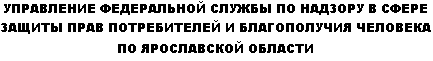 Сергеичев Андрей БорисовичГлава ООО «Ресурс»Мазилов Анатолий АлексеевичДиректор ООО «Спецавтохозяйство»Шемет
Георгий ГеоргиевичГлава Великосельского сельского поселенияКузьмин Михаил СергеевичГлава Заячье-Холмского сельского поселенияРамазанов Анвер МужаидовичГлава Митинского сельского поселенияЗинзиков Александр ПавловичГлава Шопшинского сельского поселения 